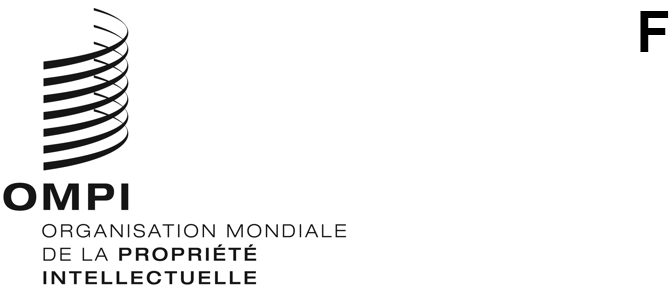 IPC/WG/47/1 Prov.ORIGINAL : anglaisDATE : 7 MARS 2022Union particulière pour la classification internationale des brevets (union de l’IPC)
Groupe de travail sur la révision de la CIBQuarante-septième sessionGenève, 9 – 13 mai 2022Projet d’ordre du jourétabli par le SecrétariatOuverture de la sessionAdoption de l’ordre du jour 
Voir le présent document.Rapport sur la cinquante-troisième session du Comité d’experts de l’Union de l’IPC 
Voir le document IPC/CE/53/2.Rapport sur la vingt-deuxième session du Groupe de travail (WG1) de l’IP5 sur la classification Rapport verbal présenté par le JPO au nom des offices de l’IP5.Projets de révision de la CIB relatifs au domaine de la mécanique
Voir les projets C 521, F 089, F 138, F 156, F 157, F 162 et F 163.Projets de révision de la CIB relatifs au domaine de l’électricité
Voir les projets C 505, C 508, C 509, C 510, C 511, C 512, C 513, C 522, C 523, C 524, F 071, F 141, F 142, F 143, F 149, F 151, F 159 et F 164.Projets de révision de la CIB relatifs au domaine de la chimie
Voir les projets C 520, F 082, F 122, F 152 et F 161.Projets de maintenance de la CIB relatifs au domaine de la mécanique
Voir les projets M 621, M 634, M 811, M 814 et M 817.Projets de maintenance de la CIB relatifs au domaine de l’électricité
Voir les projets M 633, M 815, M 819 et M 820.Projets de maintenance de la CIB relatifs au domaine de la chimie
Voir les projets M 627, M 812, M 818 et M 821.État d’avancement de la suppression des renvois non limitatifs dans les projets M200 à M500Voir le projet WG 191.Actualités sur les questions informatiques concernant la CIB
Exposé présenté par le Bureau internationalProchaine session du groupe de travailAdoption du rapportClôture de la session[Fin du document]